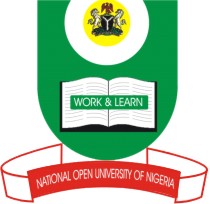 NATIONAL OPEN UNIVERSITY OF NIGERIA14/16 AHMADU BELLO WAY, VICTORIA ISLAND, LAGOSSCHOOL OF SCIENCE AND TECHNOLOGYJUNE/JULY EXAMINATIONCOURSE CODE: AEM302COURSE TITLE: Extension Teaching, Learning process and methodsTIME ALLOWED: 2hrs 30 minINSTRUCTION: Answer any five questions. All questions carry equal marks(a) Explain what is meant by extension teaching.(5 marks)(b) State 5 logical steps in extension teaching.(5 marks)(c) Discuss the above steps (10 marks)(a) What do you understand by the term learning? (5 marks)(b) Discuss two types of learning. (5 marks)(c) Explain five ways by which learning takes place in individuals in extension. (10mrks)State five factors affecting motivation in extension and explain four of them.(20 marks)(a)  What do you understand by Extension teaching methods?                                 (6marks)(b) List four conditions necessary for effective utilization of instructional methods in extension. (2marks)(c) Describe the four conditions. (12marks)(a) State four methods each under individual, group and mass media classification. (6marks)(b) Mention three merits and demerits of farm and Home visit in extension. (14marks)(a) Define communication in agricultural extension. (2marks)(b) Identify six essential elements of communication process. (3marks)(c) Describe five of the above elements (15marks)Explain briefly  any four of the following:Factor affecting the communication process;Steps in the communication process;Audio-visual Aids;Adoption;Motivating extension workers.(5marks each x 4 = 20 marks)